BTS CG – Session 2018modalités pratiques pour Le passeport et l’analyse d’un processusI. Le passeportA – Texte officiel DE PRÉSENTATION DU PASSEPORT PROFESSIONNELSource : BTS-CG 2018 -ANNEXES CIRCULAIRE NATIONALE.doc« Le dossier passeport professionnel est composé d’un document papier récapitulatif,  format A3, comprenant à minima :Une partie d’identification du candidat ;Une partie identifiant l’établissement de formation ;L’intitulé des différentes situations professionnelles éligibles et validées par le formateur ;La référence de chacune de ces situations professionnelles aux différentes activités du référentiel ;La période et le lieu de la réalisation des situations professionnelles. »B – supports disponibles pour présenter le passeportSource : CRCF – Passeport Le passeport peut être réalisépar le réseau CANOPE (solution Cerise),avec l’application PassPro « L'application internet de gestion des passeports et fiches SP (académie de Toulouse) »avec un tableur (voir modèle complet sur le site du CRCF ou sur le site académique)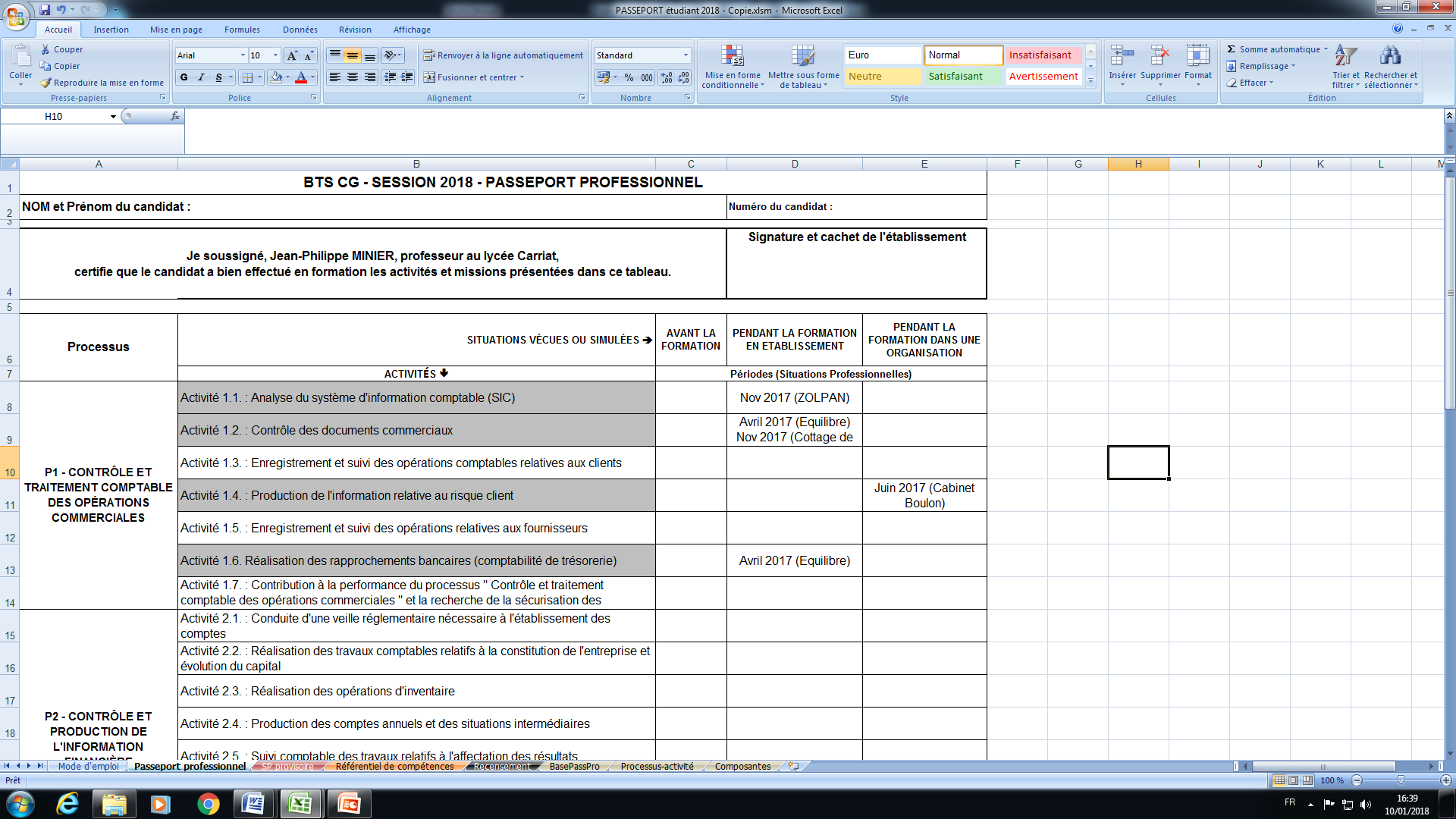 C – PASSEPORT SIMPLIFIELe passeport simplifié est à l’image de ce que propose Cerise Pro : un passeport présenté dans une version simplifiée, avec les activités réalisées mais sans les composantes (toujours imprimé en format A3). Techniquement : Il faut écrire le nom de la SP sur les lignes Activité  (et non un code du type SP1…), ceci avec la date à laquelle elle a été validée.Point technique Excel : il est très probable qu'une activité soit traitée plusieurs fois (dans deux ou trois SP). Pour aller à la ligne dans une cellule Excel, appuyer sur Alt + EntréeII - L'écrit Analyse d’un processus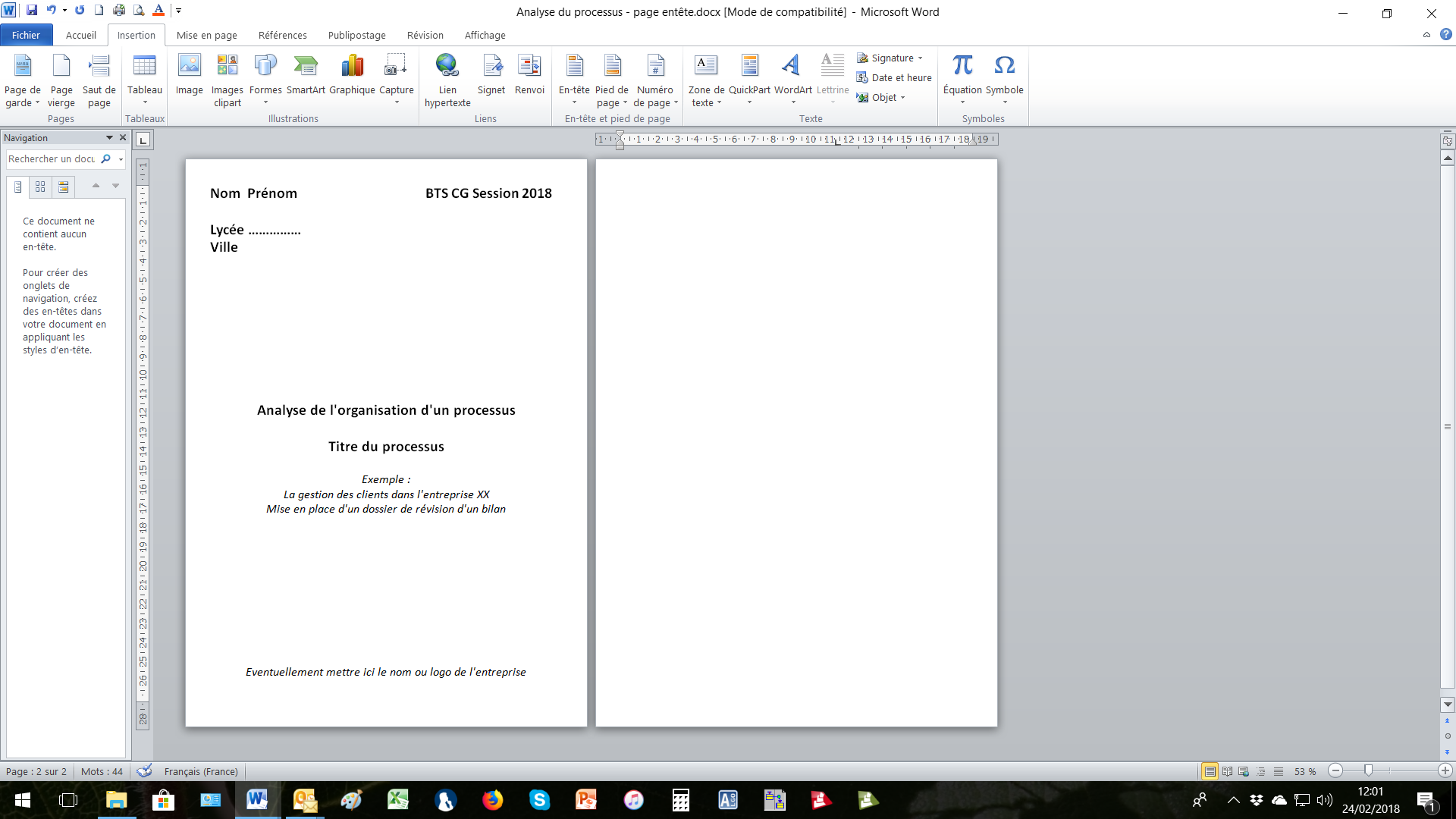 A. Contenu du dossierPage d'entête avec les éléments ci-contre (en gras non italique = ce qui est obligatoire)Pages 1 et 2 : les attestations de stagePage 3 : le passeport professionnel (format A3)Page 4 et suivantes : l'écrit comporte les éléments suivants Introduction : Présentation du contexte (Motivation de l’étudiant dans le choix du lieu de stage, Présentation succincte de l’organisation)Partie 1 : Présentation d’un processus Présentation de l’organisation d’un processusAnalyse de l’organisation d’un processus : choix opérés, les contraintes et problèmes constatés. Partie 2 : La veille sociale, fiscale et comptable (1 à 2 pages)Conclusion : Contribution des stages à la professionnalisationB. Modalités pratiquesLe dossier devra être imprimé en 3 exemplaires, un exemplaire pour chaque membre du jury.L'un des dossiers comportera les attestations de stage originales. Un post-it avec l'inscription "Original" sera apposé sur cet exemplaire.La commission de validation des dossiers se tiendra au Lycée Parc Chabrières jeudi 26 avril 2018. En cas de dossier non remis à cette date, le candidat ne pourra se présenter à l’épreuve E6